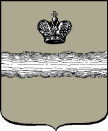 Российская ФедерацияГородская Дума города Калуги                     РЕШЕНИЕот 31.05.2017	                                                                                                  № 87Об установлении мемориальной
доски, посвященной памяти сотрудников УФСБ России по Калужской области, погибших при исполнении служебных обязанностейНа основании пункта 32 части 1 статьи 24 Устава муниципального образования «Город Калуга», в соответствии с постановлением Городской Думы г. Калуги от 09.09.1997 № 148 «О наименовании улиц в муниципальном образовании «Город Калуга», с учетом протокола комиссии по наименованию улиц в муниципальном образовании «Город Калуга» от 12.04.2017 № 2 Городская Дума города Калуги                                                                       РЕШИЛА:1. Одобрить установку мемориальной доски на фасаде здания по адресу: г. Калуга, ул. Ленина, д. 72, в целях увековечения памяти сотрудников УФСБ России по Калужской области, погибших при исполнении служебных обязанностей.2. Настоящее решение вступает в силу с момента его принятия.Глава городского самоуправлениягорода Калуги							                     	   А.Г. Иванов